Le commerce équitable ; une réponse aux injustices commerciales.Face aux crises économiques et environnementales, nous devons mettre en place des alternatives économiques, sociales, environnementales et politiques concrètes. Nous n’avons plus le choix ! Elles permettent d’améliorer les conditions de travail et de vie des centaines de milliers de travailleurs/euses, d’artisan.e.s et de paysan.e.s.  Le commerce équitable – un mode économique alternatif qui tente de remettre l’économie au service de l’humain et de son environnement – en est une parmi d’autres (agriculture paysanne, monnaie locale, commerce de seconde main, etc.).En quoi notre commune est-elle concernée ?Notre commune peut orienter ses achats et sa politique pour soutenir une production et une consommation plus respectueuses des gens et contribuer de manière simple et concrète à une réelle politique de solidarité internationale. Qui plus est, en mettant en œuvre des pratiques d’achats publics socialement responsables et équitables, les communes jouissent d’un levier d’exemplarité vis-à-vis de leurs citoyen.ne.s et acteurs locaux.Egalement, notre commune a la capacité de soutenir des initiatives citoyennes qui ont pour objectif de nous mener à la transition écologique et sociale souhaitable et nécessaire. En signant cette pétition, vous affirmez votre engagement pour une consommation et une production responsables. Plus que ça, vous affirmez votre souhait que la commune s’engage activement à XXXX (intégrer la revendication/proposition notée dans le deuxième paragraphe de ce texte).Pétition à l’initiative de …… (à compléter par les groupes locaux à l’initiative de la pétition, ex : Equipe Oxfam-Magasins du monde de Soignies et CNCD 11.11.11 Soignies. Vous pouvez également y mettre les logos des associations – à demander auprès des coordinateurs/trices)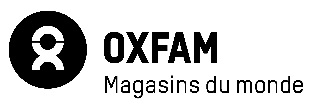 